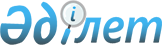 О реализации Указа Президента Республики Казахстан от 10.04.1997 г. № 3446 "О первоочередных мерах по обеспечению своевременных выплат пенсий и заработной платы"
					
			Утративший силу
			
			
		
					Решение акима Кызылординской области от 17 апреля 1997 года № 478. Зарегистрировано Управлением юстиции Кызылординской области 25 мая 1997 года № 4. Утратило силу в связи истечением срока применения - письмом областного аппарата Акима Кызылординской области N 13-15/3725 от 09.12.2004 г.
      Сноска. Утратило силу в связи истечением срока применения - письмом областного аппарата Акима Кызылординской области N 13-15/3725 от 09.12.2004 г.
      В соответствии с Указом Президента Республики Казахстан от 10 апреля 1997 года № 3446 "О первоочередных мерах по обеспечению своевременных выплат пенсий и заработной платы" и в целях обеспечения своевременных выплат пенсий и заработной платы работникам, содержащимся за счет средств государственного бюджета, а также целевого и эффективного использования средств бюджетов всех уровней, РЕШИЛ:
      1. Заместителю акима области Ажибекову К.А. совместно с акимами горрайонов, главтрудсоцзащиты, налоговым и финансовым управлениями по госимуществу и приватизации проработать и до 25 апреля текущего года внести в Правительство Республики Казахстан предложения:
      - о порядке предоставления отсрочек по задолженности перед государственным бюджетом и Пенсионным фондом акционерным обществам, у которых существовала такая задолженность при передаче в управление или продаже госпакетов их акций;
      - по утверждению методики и учета взносов, поступающих в Пенсионный фонд, а также уточненные графики погашения задолженностей перед указанным плательщикам взносов;
      2. Главтрудсоцзащите /Маселеева М.А./, налоговому /Искаков Д./ и финансовому /Шукенов К.Ш./ управлениям ежемесячно вносить на заседания коллегии при акиме области, областной оперативной группе отчеты акимов горрайонов, руководителей ведомств и хозсубъектов о состоянии работы по сбору налогов в бюджет и страховых взносов.
      Акимам горрайонов регулярно проводить аналогичную работу на местах.
      По результатам рассмотрении отчетов привлекать к ответственности должностных лиц за необеспечение сбора налогов и страховых взносов в пенсионный фонд.
      3. Акимам горрайонов принять дополнительные меры по обеспечению выплат зарплаты работникам, содержащимся за счет средств местного бюджета, и пенсий, выполнению нормативов по перечислению страховых взносов на централизованный счет ПФ. Республики Казахстан. В этих целях:
      - совместно с налоговым управлением, управлением юстиции и статистики осуществить государственную регистрацию и перерегистрацию всех юридических лиц на территории области в соответствии С Гражданским кодексом Республики Казахстан;
      - совместно с госкомфинконтролем, главтрудсоцзащиты в течении месяца произвести проверку достоверности отчетных данных по Пенсионному фонду всех страхователей;
      - совместно с налоговым управлением, главтрудсоцзащиты обеспечить согласно постановления Правительства Республики Казахстан № 465 от 2 апреля 1997 года ежемесячную уплату взносов на обязательное социальное страхование в размере одного месячного расчетного показательного за каждого работника физическими лицами, занимающимся препринимательской деятельностью.
      4. Облфинуправлению, управлению валютно-финансового контроля, акимам горрайонов усилить контроль за эффективным и целевым использованием бюджетных средств.
      5. Принять к сведению, что Указом Президента Республики Казахстан от 10.04.1997 г. "О первоочередных мерах по обеспечению своевременных выплат пенсий и зарплаты" поручено таможенному, КНБ, ГСК, ГТК и НК МЮ РК управлениям усилить контроль за соблюдением установленного порядка экспорта и импорта нефтепродуктов, зерна, цветных и черных металлов, алкогольный и табачной продукции, а также других товаров, экспорт и импорт которых влияет на объем налоговых поступлений в бюджет всех уровней.
      6. Контроль за исполнением настоящего решения возложить на отдел экономики и рыночных отношений аппарата акима области.
					© 2012. РГП на ПХВ «Институт законодательства и правовой информации Республики Казахстан» Министерства юстиции Республики Казахстан
				
      И.О. АКИМА

С. НУРГИСАЕВ
